		UNIVERSIDAD NACIONAL 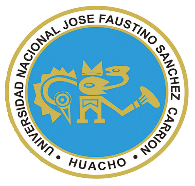 “JOSÉ FAUSTINO SÁNCHEZ CARRIÓN”VICERRECTORADO ACADÉMICOFACULTAD DE BROMATOLOGÍA Y NUTRICIÓNESCUELA PROFESIONAL DE BROMATOLOGÍA Y NUTRICIÓNDATOS GENERALESSUMILLA Establecimiento de grados y estándares de calidad, sistemas de Gestión de la calidad sanitaria de alimentos. Estudio y evaluación de las principales técnicas de control de calidad y uso de herramientas estadísticas para el control de procesos. Descripción de normas técnicas nacionales e internacionales, Inspección de lotes, muestreo, aceptación y rechazo.CAPACIDADES AL FINALIZAR EL CURSOINDICADORES DE CAPACIDADES AL FINALIZAR EL CURSO	DESARROLLO DE LAS UNIDADES DIDÁCTICAS:MATERIALES EDUCATIVOS Y OTROS RECURSOS DIDÁCTICOSSe utilizarán los materiales y recursos siguientes:MEDIOS Y PLATAFORMAS VIRTUALESCasos prácticosPizarra interactivaGoogle Meet (Videoconferencias)Repositorios de datosEnlaces URLVideosForoChatMEDIOS INFORMATICOS:ComputadoraTabletCelularesInternet.EVALUACIÓN:La Evaluación es inherente al proceso de enseñanza aprendizaje y será continua y permanente. Los criterios de evaluación son de conocimiento, de desempeño y de producto.Evidencias de Conocimiento.La Evaluación será a través de pruebas escritas y orales para el análisis y autoevaluación. En cuanto al primer caso, se medirá la competencia a nivel interpretativo, argumentativo y propositivo, para ello observaremos como describe o explica, la forma en que argumenta y la forma en que propone o establece estrategias, formula hipótesis o da respuesta a diversas situaciones. En cuanto a la autoevaluación permitirá que el estudiante reconozca sus debilidades y fortalezas para corregir o mejorar.La evaluación de este nivel consistirá de preguntas con respuestas simples y otras de preguntas abiertas para que argumenten sus respuestas.Por cada módulo habrá una evaluación escrita que se tomarán por formulario con preguntas alternativas y a desarrollar. Las evaluaciones orales serán en cada sesión y a través de foros programados y chat durante las sesiones sincrónicas.Evidencia de Desempeño.Esta evidencia pone en acción recursos cognitivos, recursos procedimentales y recursos afectivos; todo ello en una integración que evidencia un saber hacer reflexivo; en tanto, se puede verbalizar lo que se hace, fundamentar teóricamente la práctica y evidenciar un pensamiento estratégico, dado en la observación en torno a cómo se actúa en situaciones impredecibles.La evaluación de desempeño se evalúa ponderando como el estudiante se hace investigador aplicando los procedimientos y técnicas en el desarrollo de las clases a través de su asistencia y participación asertiva.Se considerará la participación en los foros, chat, responsabilidad, trabajo en equipo y cumplimiento de las tareas asignadas. Evidencia de Producto.Están implicadas en las finalidades de la competencia, por tanto, no es simplemente la entrega del producto, sino que tiene que ver con el campo de acción y los requerimientos del contexto de aplicación.La evaluación de producto de evidencia se hará en función a la entrega oportuna de sus trabajos encargados en cada sesión y del trabajo final.Además, se tendrá en cuenta la asistencia como componente del desempeño, el 30% de inasistencia inhabilita el derecho a la evaluación.Siendo el promedio final (PF):                   PF = PM1 + PM2 + PM3 + PM4 BIBLIOGRAFÍAFuentes Bibliográficas. ALLUEVA PINILLA, A., GONZÁLEZ SANTOS, J. M. Y ALEJANDRE MARCO, J. L. (2000):      Técnicas estadísticas de control de calidad. Copey Center (Elías Goicoechea Chavarri). Zaragoza Bestrfield. H. 1995. Control de estadístico de calidad Edit. Hispanoamérica S.A. México  Bertrand. L. Brabhakar.H. 2006. Control de Calidad. Editorial Díaz Santos. Bolton, A. 2000. “Sistemas de Gestión de Calidad en la Industria Alimentaria: Guía para ISO 001/2”.   España. Editorial Acriba S.A. Zaragoza. Carpentier R, Lyon, D 2006 “Análisis Sensorial en el Desarrollo y De Calidad de los Alimentos. Edit. Acribia Zaragoza. España Carot, V. 2001. “Control Estadístico de la Calidad”. México. Alfa Omega Grupo EdDouglas. Montgomery.L. 2005. Control Estadística de la Calidad. Editorial Acriba. EspañaDuncan.P.2001.Control de Calidad Estadística Industrial. Editorial Marcombo- Alfa Omega. Edición Primera.Domínguez, L. y M. Henríquez.  Las normas técnicas BRC e IFS. Requisitos de origen europeo. Dirección Nacional de Alimentos. Buenos Aires, Argentina: Dirección de promoción de la calidad. Ministerio de Economía y ProducciónEvans. J. Lindsay. W. 2001. Administración y Control de la calidad. Editorial Internacional Thompson. Edición cuarta.Espinoza, A. E., J. A. Fonseca y D. Soto. 2003. Control de calidad de envases y embalajes de alimentos. Primera edición. Tacna, PerúFRANCISCO, JJ. 2002 “Gestión de la Seguridad Alimentaria” Ediciones Mundi-prensa. Madrid. España. Forsythe, S. J. y P. R. Hayes. 2000. “Higiene de los Alimentos. Microbiología y HACCP”. España. Editorial Acriba S.A. ZaragozaForsythe S. y P. Hayes. 2002. Higiene de los alimentos, microbiología y HACCP. Segunda Edición. Zaragoza, España: Editorial Acribia S.A.GÓMEZ GRAILE, F., TEJERO MONZÓN, M., VILLAR BARRIO, J. F. (2001): Cómo hacer el Manual de Calidad según la Nueva ISO 9001:2000. Fundación Confederal. Madrid.Gutiérrez Pulido, H. CALIDAD TOTAL Y PRODUCTIVIDAD. 2 ed. México: McGraw-Hill Interamericana, 2005. Control de CalidadHoye, D. 1995. ISSO 9000. Manual de Sistema de calidad – Ed. Paraninfo S.A. Madrid – España Juran, J.M. 1994. Manual de Control de calidad. Ed. Reverte S.A. Barcelona Martínez, R. Manual de Implantación de un proceso de Mejoramiento de la Calidad. Panorama Editorial. 2003Mateo P. Sanguira. M. 2001. Teoría y práctica de la Calidad. Editorial Thompson paraninfo.Com.Martí. F. Casadesas. P. 2002. Calidad Práctica. Editorial F.T. Prentice Hall. Edicción Terceira.Sansoni T., R. 1997. Curso análisis de riesgos y control de puntos críticosPedrero, F., D. y R. M. Pangborn. 1996. Evaluación sensorial de los alimentos.- Métodos analíticos.   México, DF: Editorial Alambra MexicanaPrat B.; Tort -Martorell X.; Grima, P. y L. Pozueta. 2000. Métodos Estadísticos. Control y Mejora de la calidad. México. Ediciones UPC. Universitatia Politécnica de Catalunya. Alfa Omega. Grupo EditorSancho J.; Bota, E. y J. De Castro. 2002. “Análisis Sensorial de los Alimentos”. México    S.A. de C.V. Alfa Omega. Grupo Editor.  Wadswarth. H. 2005. Métodos de Control de Calidad. Editorial Continental. Edición Primera.Bibliografía virtualhttp://www.alimentosargentinos.gob.ar/HomeAlimentos/Publicaciones/documentos/guias/guiBPMserviciodecomidas.pdfhttps://www.mincetur.gob.pe/wp-content/uploads/documentos/turismo/CALTUR/pdfs_documentos_Caltur/MBP_MANIPULACION_DE_ALIMENTOS.pdfhttps://www.google.com/search?q=LIBROS+EN+%22LINEA%22+DE+CONTROL+DE+CALIDAD&sa=X&rlz=1C1GCEU_esPE886PE886&tbm=isch&source=iu&ictx=1&fir=aB2Ok_gfElcNxM%252CUoxdRO51J9XHaM%252C_&vet=1&usg=AI4_-kRVoykkq-JzhIubGbo6LIFtrQ6Ppw&ved=2ahUKEwjbxP6SlezqAhXjHrkGHVrbD4gQ9QEwCHoECAkQBQ&biw=1536&bih=754#imgrc=aB2Ok_gfElcNxMNORMAS ISO : www.iso.org  DIGESA: www. digesa.sld.peINDECOPI: www.indecopi.gob.peGLOBAL GAP: www.globalgap.orgFAO: www.fao.orgCYTED: www.cyted.orgREVISTAS Y PUBLICACIONES PERIODICAS:Journal of Food ScienciesJournal of Food TechnologyArchivos Latinoamericanos de Nutrición.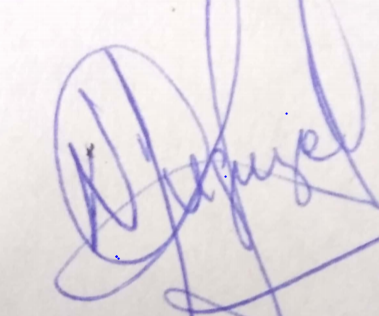 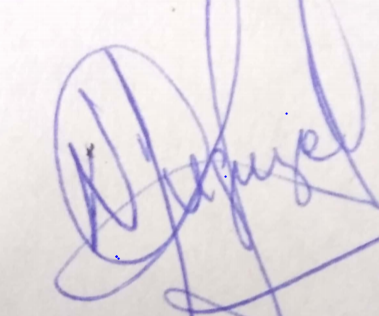 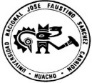 Huacho, 08 de junio del 2020Línea de CarreraControl y Sistemas de Gestión de la CalidadSemestre Académico2020-ICódigo del Curso1214452Créditos03Horas Semanales Horas. Totales:  04         Teóricas:   02       Practicas; 02CicloIXSecciónA Apellidos y Nombres del DocenteMuguruza Crispin , Norma ElviraCorreo Institucionalnmuguruza@unjfsc.edu.peN° De Celular989875207CAPACIDAD DE LA UNIDAD DIDÁCTICANOMBRE DE LA UNIDAD DIDÁCTICASEMANASUNIDAD IConcepto de calidad y los filósofos de diferentes corrientes, Legislación vigenteConocer y Analizar la legislación vigente y la aplicación en la cadena alimentariacadena alimentariaSensibilizar la importancia de la higiene personal Comprender las Buenas Prácticas Primarias  como la base dela inocuidadINTRODUCCION CALIDAD E INOCUIDAD1-4UNIDADII.Buenas Practicas Agrarias, Pecuarias, Avícolas y Pesqueras y mercadosBUENAS PRACTICAS PRIMARIAS5-8UNIDADIII. Conocer la la diferente herramienta de calidad para tomar decisiones de mejora en la organizaciónConsiderar las medidas básicas para tomar mejora y optimización de procesos de controlPrerrequisitos de HACCPHERRAMIENTAS DE CALIDAD Y MEJORA DE PROCESOS9-12UNIDADIVConocer los conceptos mínimos de requisitos de infraestructura y niveles de limpiezaElaboración de plan HACCPBPM, PHS PGH Y HACCP13-16N°INDICADORES DE CAPACIDAD AL FINALIZAR EL CURSO1Explica los diferentes conceptos de calidad e inocuidad2Reconoce las diferentes teorías según los filósofos.3Conoce e interpreta las legislaciones alimentarias vigentes.4Elabora esquema de prevención de contaminación para lograr la inocuidad 5Investiga sobre las diferentes legislaciones de la producción primaria desde la cadena alimentaria-6Evalúa el cumplimiento de las Buenas prácticas Avícola7 Discute las malas prácticas que son riego de contaminación de los alimentos desde el inicio de la cadena8Interpreta la Norma vigente de mercado. Inocuidad y protocolos frente al Covid 199Conocer las herramientas de calidad10Aplica las herramientas para solucionar problemas11Optimizar proceso de calidad con control estadístico12. Conoce Prerrequisitos de HACCP13Reconoce los lineamientos de Buenas Prácticas de Manipulación y Manufactura14Reconoce los pasos de limpieza y desinfección15Pasos1-6 para implementación de HACCP16Pasos7-12 para implementación de HACCP                              UNIDAD I: INDTRODUCCIÓN CONTROL DE CALIDAD E INOCUIDADCAPACIDAD DE LA UNIDAD DIDACTICA I: Diferencia apropiadamente los diferentes conceptos de calidad por los filósofos.CAPACIDAD DE LA UNIDAD DIDACTICA I: Diferencia apropiadamente los diferentes conceptos de calidad por los filósofos.CAPACIDAD DE LA UNIDAD DIDACTICA I: Diferencia apropiadamente los diferentes conceptos de calidad por los filósofos.CAPACIDAD DE LA UNIDAD DIDACTICA I: Diferencia apropiadamente los diferentes conceptos de calidad por los filósofos.CAPACIDAD DE LA UNIDAD DIDACTICA I: Diferencia apropiadamente los diferentes conceptos de calidad por los filósofos.CAPACIDAD DE LA UNIDAD DIDACTICA I: Diferencia apropiadamente los diferentes conceptos de calidad por los filósofos.CAPACIDAD DE LA UNIDAD DIDACTICA I: Diferencia apropiadamente los diferentes conceptos de calidad por los filósofos.CAPACIDAD DE LA UNIDAD DIDACTICA I: Diferencia apropiadamente los diferentes conceptos de calidad por los filósofos.                              UNIDAD I: INDTRODUCCIÓN CONTROL DE CALIDAD E INOCUIDADSemanaCONTENIDOSCONTENIDOSCONTENIDOSCONTENIDOSEstrategiadidácticaEstrategiadidácticaIndicadores de logro de la capacidad                              UNIDAD I: INDTRODUCCIÓN CONTROL DE CALIDAD E INOCUIDADSemanaConceptualProcedimentalProcedimentalActitudinalEstrategiadidácticaEstrategiadidácticaIndicadores de logro de la capacidad                              UNIDAD I: INDTRODUCCIÓN CONTROL DE CALIDAD E INOCUIDAD1Presentación y exposición del syllabusExplica los diferentes conceptos de calidad e inocuidad.Participa en la socialización del silaboElabora un cuadro comparativo de los conceptos de calidad e inocuidad. Indican do las ventajas y desventajas de no aplicarlo.Participa en la socialización del silaboElabora un cuadro comparativo de los conceptos de calidad e inocuidad. Indican do las ventajas y desventajas de no aplicarlo.Revisa referencias bibliográficas para complementar lo explicado en clases.Lluvia de ideas (Saberes previos. ChatExpositiva (Docente/Estudiante)  Uso del Google MeetDebate dirigido (Discusiones)Foros, ChatLecturasUso de repositorios digitales     Videos       Visualizar equipos, instrumentos o laboratoriosLluvia de ideas (Saberes previos. ChatExpositiva (Docente/Estudiante)  Uso del Google MeetDebate dirigido (Discusiones)Foros, ChatLecturasUso de repositorios digitales     Videos       Visualizar equipos, instrumentos o laboratoriosExplica los diferentes conceptos de calidad e inocuidad                              UNIDAD I: INDTRODUCCIÓN CONTROL DE CALIDAD E INOCUIDAD2Reconoce las diferentes teorías según los filósofos.Aplica las diferentes teorías según los filósofos.Aplica las diferentes teorías según los filósofos.Toma conciencia de la importancia del conocimiento de la calidad e inocuidadLluvia de ideas (Saberes previos. ChatExpositiva (Docente/Estudiante)  Uso del Google MeetDebate dirigido (Discusiones)Foros, ChatLecturasUso de repositorios digitales     Videos       Visualizar equipos, instrumentos o laboratoriosLluvia de ideas (Saberes previos. ChatExpositiva (Docente/Estudiante)  Uso del Google MeetDebate dirigido (Discusiones)Foros, ChatLecturasUso de repositorios digitales     Videos       Visualizar equipos, instrumentos o laboratoriosConoce e interpreta las legislaciones alimentarias vigentes                              UNIDAD I: INDTRODUCCIÓN CONTROL DE CALIDAD E INOCUIDAD3Conoce e interpreta las legislaciones alimentarias vigentesInterpreta las legislaciones alimentarias vigentesInterpreta las legislaciones alimentarias vigentesAsume con mucha responsabilidad en interpretar la legislación alimentariaLluvia de ideas (Saberes previos. ChatExpositiva (Docente/Estudiante)  Uso del Google MeetDebate dirigido (Discusiones)Foros, ChatLecturasUso de repositorios digitales     Videos       Visualizar equipos, instrumentos o laboratoriosLluvia de ideas (Saberes previos. ChatExpositiva (Docente/Estudiante)  Uso del Google MeetDebate dirigido (Discusiones)Foros, ChatLecturasUso de repositorios digitales     Videos       Visualizar equipos, instrumentos o laboratoriosElabora esquema de prevención de contaminación para lograr la inocuidad                               UNIDAD I: INDTRODUCCIÓN CONTROL DE CALIDAD E INOCUIDAD4Elabora esquema de prevención de contaminación para lograr la inocuidadAplica técnicas de prevención de contaminación para lograr la inocuidadAplica técnicas de prevención de contaminación para lograr la inocuidadCumple con los procedimientos para prevenir la contaminación y ETASLluvia de ideas (Saberes previos. ChatExpositiva (Docente/Estudiante)  Uso del Google MeetDebate dirigido (Discusiones)Foros, ChatLecturasUso de repositorios digitales     Videos       Visualizar equipos, instrumentos o laboratoriosLluvia de ideas (Saberes previos. ChatExpositiva (Docente/Estudiante)  Uso del Google MeetDebate dirigido (Discusiones)Foros, ChatLecturasUso de repositorios digitales     Videos       Visualizar equipos, instrumentos o laboratoriosInvestiga sobre las diferentes legislaciones de la producción primaria desde la cadena alimentaria-                              UNIDAD I: INDTRODUCCIÓN CONTROL DE CALIDAD E INOCUIDADEVALUACION DE LA UNIDAD DIDACTICAEVALUACION DE LA UNIDAD DIDACTICAEVALUACION DE LA UNIDAD DIDACTICAEVALUACION DE LA UNIDAD DIDACTICAEVALUACION DE LA UNIDAD DIDACTICAEVALUACION DE LA UNIDAD DIDACTICAEVALUACION DE LA UNIDAD DIDACTICA                              UNIDAD I: INDTRODUCCIÓN CONTROL DE CALIDAD E INOCUIDADEVIDENCIA DE CONOCIMIENTOSEVIDENCIA DE CONOCIMIENTOSEVIDENCIA DE PRODUCTOEVIDENCIA DE PRODUCTOEVIDENCIA DE PRODUCTOEVIDENCIA DE DESEMPEÑOEVIDENCIA DE DESEMPEÑO                              UNIDAD I: INDTRODUCCIÓN CONTROL DE CALIDAD E INOCUIDADCuestionario 10 preguntas para evaluar el dominio sobre conceptos de calidad.Cuestionario 10 preguntas para evaluar el dominio sobre conceptos de calidad.Presentará un organizador visual a través de un mapa conceptual en formato PDF sobre prevención de contaminación cruzada y ETAS..Presentará un organizador visual a través de un mapa conceptual en formato PDF sobre prevención de contaminación cruzada y ETAS..Presentará un organizador visual a través de un mapa conceptual en formato PDF sobre prevención de contaminación cruzada y ETAS..Participación efectiva en la conferencia virtual, fórum y chat.Participación efectiva en la conferencia virtual, fórum y chat.                    UNIDAD II:  LEGISLACION VIGENTE Y MEDIDAS PREVENTIVAS DE ETAS Y COVID 19CAPACIDAD DE LA UNIDAD DIDACTICA II: interpreta las legislaciones vigentes y medidas preventivas de ETAS y Covid 19.CAPACIDAD DE LA UNIDAD DIDACTICA II: interpreta las legislaciones vigentes y medidas preventivas de ETAS y Covid 19.CAPACIDAD DE LA UNIDAD DIDACTICA II: interpreta las legislaciones vigentes y medidas preventivas de ETAS y Covid 19.CAPACIDAD DE LA UNIDAD DIDACTICA II: interpreta las legislaciones vigentes y medidas preventivas de ETAS y Covid 19.CAPACIDAD DE LA UNIDAD DIDACTICA II: interpreta las legislaciones vigentes y medidas preventivas de ETAS y Covid 19.CAPACIDAD DE LA UNIDAD DIDACTICA II: interpreta las legislaciones vigentes y medidas preventivas de ETAS y Covid 19.CAPACIDAD DE LA UNIDAD DIDACTICA II: interpreta las legislaciones vigentes y medidas preventivas de ETAS y Covid 19.CAPACIDAD DE LA UNIDAD DIDACTICA II: interpreta las legislaciones vigentes y medidas preventivas de ETAS y Covid 19.CAPACIDAD DE LA UNIDAD DIDACTICA II: interpreta las legislaciones vigentes y medidas preventivas de ETAS y Covid 19.                    UNIDAD II:  LEGISLACION VIGENTE Y MEDIDAS PREVENTIVAS DE ETAS Y COVID 19SemanaCONTENIDOSCONTENIDOSCONTENIDOSCONTENIDOSCONTENIDOSEstrategiadidácticaEstrategiadidácticaIndicadores de logro de la capacidad                    UNIDAD II:  LEGISLACION VIGENTE Y MEDIDAS PREVENTIVAS DE ETAS Y COVID 19SemanaConceptualConceptualProcedimentalProcedimentalActitudinalEstrategiadidácticaEstrategiadidácticaIndicadores de logro de la capacidad                    UNIDAD II:  LEGISLACION VIGENTE Y MEDIDAS PREVENTIVAS DE ETAS Y COVID 195Investiga sobre las diferentes legislaciones de la producción primaria desde la cadena alimentaria-, Buenas prácticas en mercado.Investiga sobre las diferentes legislaciones de la producción primaria desde la cadena alimentaria-, Buenas prácticas en mercado.Elabora diferentes legislaciones de la producción primaria desde la cadena alimentaria-,Elabora diferentes legislaciones de la producción primaria desde la cadena alimentaria-,Valora la importancia de legislaciones de la producción primaria desde la cadena alimentaria-,  Lluvia de ideas (Saberes previos. ChatExpositiva (Docente/Estudiante)  Uso del Google MeetDebate dirigido (Discusiones)Foros, ChatLecturasUso de repositorios digitales     Videos       Camales insalubresLluvia de ideas (Saberes previos. ChatExpositiva (Docente/Estudiante)  Uso del Google MeetDebate dirigido (Discusiones)Foros, ChatLecturasUso de repositorios digitales     Videos       Camales insalubres Interpreta diferentes legislaciones de la producción primaria desde la cadena alimentaria                    UNIDAD II:  LEGISLACION VIGENTE Y MEDIDAS PREVENTIVAS DE ETAS Y COVID 196Evalúa el cumplimiento de las inspecciones de Restaurante, Servicio de Alimentación, plantas de alimentosEvalúa el cumplimiento de las inspecciones de Restaurante, Servicio de Alimentación, plantas de alimentosEvalúa el cumplimiento de las inspecciones de, Restaurantes, servicio de alimentación plantas de alimentosEvalúa el cumplimiento de las inspecciones de, Restaurantes, servicio de alimentación plantas de alimentosCumple con los procedimientos indicados para la inspección del restaurante, Servicio de alimentos y Plantas de Alimentos.Lluvia de ideas (Saberes previos. ChatExpositiva (Docente/Estudiante)  Uso del Google MeetDebate dirigido (Discusiones)Foros, ChatLecturasUso de repositorios digitales     Videos       Camales insalubresLluvia de ideas (Saberes previos. ChatExpositiva (Docente/Estudiante)  Uso del Google MeetDebate dirigido (Discusiones)Foros, ChatLecturasUso de repositorios digitales     Videos       Camales insalubresEvalúa el cumplimiento la inspección del, restaurantes, Servicio de Alimentos, Plantas de Alimentos                    UNIDAD II:  LEGISLACION VIGENTE Y MEDIDAS PREVENTIVAS DE ETAS Y COVID 197Discute las malas prácticas que son riego de contaminación d ellos alimentos desde el inicio de la cadenaDiscute las malas prácticas que son riego de contaminación d ellos alimentos desde el inicio de la cadenaConoce los riesgos de contaminación.Conoce los riesgos de contaminación.Valora la importancia de los riesgos ETASLluvia de ideas (Saberes previos. ChatExpositiva (Docente/Estudiante)  Uso del Google MeetDebate dirigido (Discusiones)Foros, ChatLecturasUso de repositorios digitales     Videos       Camales insalubresLluvia de ideas (Saberes previos. ChatExpositiva (Docente/Estudiante)  Uso del Google MeetDebate dirigido (Discusiones)Foros, ChatLecturasUso de repositorios digitales     Videos       Camales insalubresDiscute las malas prácticas que son riego de contaminación de los alimentos desde el inicio de la cadena                    UNIDAD II:  LEGISLACION VIGENTE Y MEDIDAS PREVENTIVAS DE ETAS Y COVID 198Interpreta la Norma vigente de mercado. Inocuidad y protocolos frente al Covid 19.Interpreta la Norma vigente de mercado. Inocuidad y protocolos frente al Covid 19.. Interpreta la Norma vigente de mercado. Inocuidad y protocolos frente al Covid 19. Interpreta la Norma vigente de mercado. Inocuidad y protocolos frente al Covid 19Cumple con los procedimientos establecidos para prevenir el Covid 19Lluvia de ideas (Saberes previos. ChatExpositiva (Docente/Estudiante)  Uso del Google MeetDebate dirigido (Discusiones)Foros, ChatLecturasUso de repositorios digitales     Videos       Camales insalubresLluvia de ideas (Saberes previos. ChatExpositiva (Docente/Estudiante)  Uso del Google MeetDebate dirigido (Discusiones)Foros, ChatLecturasUso de repositorios digitales     Videos       Camales insalubresvigente de mercado. Inocuidad y protocolos y planes de vigilancia al Covid 19                    UNIDAD II:  LEGISLACION VIGENTE Y MEDIDAS PREVENTIVAS DE ETAS Y COVID 19EVALUACION DE LA UNIDAD DIDACTICAEVALUACION DE LA UNIDAD DIDACTICAEVALUACION DE LA UNIDAD DIDACTICAEVALUACION DE LA UNIDAD DIDACTICAEVALUACION DE LA UNIDAD DIDACTICAEVALUACION DE LA UNIDAD DIDACTICAEVALUACION DE LA UNIDAD DIDACTICAEVALUACION DE LA UNIDAD DIDACTICA                    UNIDAD II:  LEGISLACION VIGENTE Y MEDIDAS PREVENTIVAS DE ETAS Y COVID 19EVIDENCIA DE CONOCIMIENTOSEVIDENCIA DE CONOCIMIENTOSEVIDENCIA DE CONOCIMIENTOSEVIDENCIA DE PRODUCTOEVIDENCIA DE PRODUCTOEVIDENCIA DE PRODUCTOEVIDENCIA DE DESEMPEÑOEVIDENCIA DE DESEMPEÑO                    UNIDAD II:  LEGISLACION VIGENTE Y MEDIDAS PREVENTIVAS DE ETAS Y COVID 19Cuestionario 5 preguntas en Kahoot para evaluar el dominio los temas tratados Cuestionario 5 preguntas en Kahoot para evaluar el dominio los temas tratados Cuestionario 5 preguntas en Kahoot para evaluar el dominio los temas tratados Presentarán un tríptico en forma grupal análisis de la legislación vigente. Resolverán y presentarán problemas sobre. Presentarán un tríptico en forma grupal análisis de la legislación vigente. Resolverán y presentarán problemas sobre. Presentarán un tríptico en forma grupal análisis de la legislación vigente. Resolverán y presentarán problemas sobre. Participación efectiva en la conferencia virtual, fórum y chat..Participación efectiva en la conferencia virtual, fórum y chat..             UNIDAD III :   HERRAMIENTAS DE CALIDAD CONTROL DE PROCESO PARA OPTIMIZAR  LA CALIDAD CAPACIDAD DE LA UNIDAD DIDACTICA III: Utiliza adecuadamente las Herramientas de Calidad para optimizar procesosCAPACIDAD DE LA UNIDAD DIDACTICA III: Utiliza adecuadamente las Herramientas de Calidad para optimizar procesosCAPACIDAD DE LA UNIDAD DIDACTICA III: Utiliza adecuadamente las Herramientas de Calidad para optimizar procesosCAPACIDAD DE LA UNIDAD DIDACTICA III: Utiliza adecuadamente las Herramientas de Calidad para optimizar procesosCAPACIDAD DE LA UNIDAD DIDACTICA III: Utiliza adecuadamente las Herramientas de Calidad para optimizar procesosCAPACIDAD DE LA UNIDAD DIDACTICA III: Utiliza adecuadamente las Herramientas de Calidad para optimizar procesosCAPACIDAD DE LA UNIDAD DIDACTICA III: Utiliza adecuadamente las Herramientas de Calidad para optimizar procesosCAPACIDAD DE LA UNIDAD DIDACTICA III: Utiliza adecuadamente las Herramientas de Calidad para optimizar procesosCAPACIDAD DE LA UNIDAD DIDACTICA III: Utiliza adecuadamente las Herramientas de Calidad para optimizar procesos             UNIDAD III :   HERRAMIENTAS DE CALIDAD CONTROL DE PROCESO PARA OPTIMIZAR  LA CALIDAD SemanaSemanaCONTENIDOSCONTENIDOSCONTENIDOSCONTENIDOSEstrategiadidácticaEstrategiadidácticaIndicadores de logro de la capacidad             UNIDAD III :   HERRAMIENTAS DE CALIDAD CONTROL DE PROCESO PARA OPTIMIZAR  LA CALIDAD SemanaSemanaConceptualProcedimentalProcedimentalActitudinalEstrategiadidácticaEstrategiadidácticaIndicadores de logro de la capacidad             UNIDAD III :   HERRAMIENTAS DE CALIDAD CONTROL DE PROCESO PARA OPTIMIZAR  LA CALIDAD 99Conocer las herramientas de calidadConocer las herramientas de calidadConocer las herramientas de calidadCumple con los procedimientos indicados para la aplicación de herramientas.Lluvia de ideas (Saberes previos. ChatExpositiva (Docente/Estudiante)  Uso del Google MeetDebate dirigido (Discusiones)Foros, ChatLecturasUso de repositorios digitales     Videos       Prevención de ETASLluvia de ideas (Saberes previos. ChatExpositiva (Docente/Estudiante)  Uso del Google MeetDebate dirigido (Discusiones)Foros, ChatLecturasUso de repositorios digitales     Videos       Prevención de ETASConocer las herramientas de calidad             UNIDAD III :   HERRAMIENTAS DE CALIDAD CONTROL DE PROCESO PARA OPTIMIZAR  LA CALIDAD 1010Aplica las herramientas para solucionar problemasAplica las herramientas para solucionar problemasAplica las herramientas para solucionar problemasAtiende las indicaciones dadas para la visualización del video y realizar sus comentarios.Lluvia de ideas (Saberes previos. ChatExpositiva (Docente/Estudiante)  Uso del Google MeetDebate dirigido (Discusiones)Foros, ChatLecturasUso de repositorios digitales     Videos       Prevención de ETASLluvia de ideas (Saberes previos. ChatExpositiva (Docente/Estudiante)  Uso del Google MeetDebate dirigido (Discusiones)Foros, ChatLecturasUso de repositorios digitales     Videos       Prevención de ETASAplica las herramientas para solucionar problemas             UNIDAD III :   HERRAMIENTAS DE CALIDAD CONTROL DE PROCESO PARA OPTIMIZAR  LA CALIDAD 1111Optimizar proceso de calidad con control estadísticoDiferencia los tipos de proceso de calidad con control estadísticoDiferencia los tipos de proceso de calidad con control estadísticoCumple con los procedimientos indicados para optimización de procesos.Lluvia de ideas (Saberes previos. ChatExpositiva (Docente/Estudiante)  Uso del Google MeetDebate dirigido (Discusiones)Foros, ChatLecturasUso de repositorios digitales     Videos       Prevención de ETASLluvia de ideas (Saberes previos. ChatExpositiva (Docente/Estudiante)  Uso del Google MeetDebate dirigido (Discusiones)Foros, ChatLecturasUso de repositorios digitales     Videos       Prevención de ETASOptimiza proceso de calidad con control estadístico             UNIDAD III :   HERRAMIENTAS DE CALIDAD CONTROL DE PROCESO PARA OPTIMIZAR  LA CALIDAD 1212Conoce Prerrequisitos de HACCP  Observa y diferencia Prerrequisitos de HACCP  Observa y diferencia Prerrequisitos de HACCPValora la importancia implementación HACCP en servicios de Alimentación y plantas de alimentosLluvia de ideas (Saberes previos. ChatExpositiva (Docente/Estudiante)  Uso del Google MeetDebate dirigido (Discusiones)Foros, ChatLecturasUso de repositorios digitales     Videos       Prevención de ETASLluvia de ideas (Saberes previos. ChatExpositiva (Docente/Estudiante)  Uso del Google MeetDebate dirigido (Discusiones)Foros, ChatLecturasUso de repositorios digitales     Videos       Prevención de ETAS Conoce Prerrequisitos de HACCP             UNIDAD III :   HERRAMIENTAS DE CALIDAD CONTROL DE PROCESO PARA OPTIMIZAR  LA CALIDAD EVALUACION DE LA UNIDAD DIDACTICAEVALUACION DE LA UNIDAD DIDACTICAEVALUACION DE LA UNIDAD DIDACTICAEVALUACION DE LA UNIDAD DIDACTICAEVALUACION DE LA UNIDAD DIDACTICAEVALUACION DE LA UNIDAD DIDACTICAEVALUACION DE LA UNIDAD DIDACTICA             UNIDAD III :   HERRAMIENTAS DE CALIDAD CONTROL DE PROCESO PARA OPTIMIZAR  LA CALIDAD EVIDENCIA DE CONOCIMIENTOSEVIDENCIA DE CONOCIMIENTOSEVIDENCIA DE PRODUCTOEVIDENCIA DE PRODUCTOEVIDENCIA DE PRODUCTOEVIDENCIA DE DESEMPEÑOEVIDENCIA DE DESEMPEÑO             UNIDAD III :   HERRAMIENTAS DE CALIDAD CONTROL DE PROCESO PARA OPTIMIZAR  LA CALIDAD Cuestionario 10 preguntas para evaluar el dominio sobre Herramientas de Control de CalidadCuestionario 10 preguntas para evaluar el dominio sobre Herramientas de Control de CalidadPresentarán un trabajo en forma grupal sobre aplicación de Prerrequisitos de HACCPPresentarán un trabajo en forma grupal sobre aplicación de Prerrequisitos de HACCPPresentarán un trabajo en forma grupal sobre aplicación de Prerrequisitos de HACCPParticipación efectiva en la conferencia virtual, fórum y chat.Manejo adecuado de Excel en el desarrollo de los ejercicios propuestos.Participación efectiva en la conferencia virtual, fórum y chat.Manejo adecuado de Excel en el desarrollo de los ejercicios propuestos.                                                                    UNIDAD IV :  BPM,PHS, PGH. HACCPHACCPCROMATOGRAFÍA Y ESPECTROMETRÍA DE MASASCAPACIDAD DE LA UNIDAD DIDACTICA IV: Aplica las diferentes herramientas de calidad para optimizar los proceso y sistema HACCP para garantizar la inocuidad.CAPACIDAD DE LA UNIDAD DIDACTICA IV: Aplica las diferentes herramientas de calidad para optimizar los proceso y sistema HACCP para garantizar la inocuidad.CAPACIDAD DE LA UNIDAD DIDACTICA IV: Aplica las diferentes herramientas de calidad para optimizar los proceso y sistema HACCP para garantizar la inocuidad.CAPACIDAD DE LA UNIDAD DIDACTICA IV: Aplica las diferentes herramientas de calidad para optimizar los proceso y sistema HACCP para garantizar la inocuidad.CAPACIDAD DE LA UNIDAD DIDACTICA IV: Aplica las diferentes herramientas de calidad para optimizar los proceso y sistema HACCP para garantizar la inocuidad.CAPACIDAD DE LA UNIDAD DIDACTICA IV: Aplica las diferentes herramientas de calidad para optimizar los proceso y sistema HACCP para garantizar la inocuidad.CAPACIDAD DE LA UNIDAD DIDACTICA IV: Aplica las diferentes herramientas de calidad para optimizar los proceso y sistema HACCP para garantizar la inocuidad.CAPACIDAD DE LA UNIDAD DIDACTICA IV: Aplica las diferentes herramientas de calidad para optimizar los proceso y sistema HACCP para garantizar la inocuidad.CAPACIDAD DE LA UNIDAD DIDACTICA IV: Aplica las diferentes herramientas de calidad para optimizar los proceso y sistema HACCP para garantizar la inocuidad.                                                                    UNIDAD IV :  BPM,PHS, PGH. HACCPHACCPCROMATOGRAFÍA Y ESPECTROMETRÍA DE MASASSemanaSemanaCONTENIDOSCONTENIDOSCONTENIDOSCONTENIDOSEstrategiadidácticaEstrategiadidácticaIndicadores de logro de la capacidad                                                                    UNIDAD IV :  BPM,PHS, PGH. HACCPHACCPCROMATOGRAFÍA Y ESPECTROMETRÍA DE MASASSemanaSemanaConceptualProcedimentalProcedimentalActitudinalEstrategiadidácticaEstrategiadidácticaIndicadores de logro de la capacidad                                                                    UNIDAD IV :  BPM,PHS, PGH. HACCPHACCPCROMATOGRAFÍA Y ESPECTROMETRÍA DE MASAS1313Reconoce los lineamientos de Buenas Prácticas de Manipulación y ManufacturaCompara el diferente lineamiento de Buenas Prácticas de Manipulación y Manufactura.Compara el diferente lineamiento de Buenas Prácticas de Manipulación y Manufactura.Cumple con los procedimientos indicados para la aplicación de BPM, PHSLluvia de ideas (Saberes previos. ChatExpositiva (Docente/Estudiante)  Uso del Google MeetDebate dirigido (Discusiones)Foros, ChatLecturasUso de repositorios digitales     Videos       HACCPLluvia de ideas (Saberes previos. ChatExpositiva (Docente/Estudiante)  Uso del Google MeetDebate dirigido (Discusiones)Foros, ChatLecturasUso de repositorios digitales     Videos       HACCP Conoce las Buenas Prácticas de Manipulación y Manufactura                                                                    UNIDAD IV :  BPM,PHS, PGH. HACCPHACCPCROMATOGRAFÍA Y ESPECTROMETRÍA DE MASAS1414Reconoce los pasos de limpieza y desinfecciónExplica los pasos de limpieza y desinfecciónExplica los pasos de limpieza y desinfecciónCumple con los procedimientos indicados para limpieza y desinfecciónLluvia de ideas (Saberes previos. ChatExpositiva (Docente/Estudiante)  Uso del Google MeetDebate dirigido (Discusiones)Foros, ChatLecturasUso de repositorios digitales     Videos       HACCPLluvia de ideas (Saberes previos. ChatExpositiva (Docente/Estudiante)  Uso del Google MeetDebate dirigido (Discusiones)Foros, ChatLecturasUso de repositorios digitales     Videos       HACCPEjecuta los pasos de limpieza y desinfección                                                                    UNIDAD IV :  BPM,PHS, PGH. HACCPHACCPCROMATOGRAFÍA Y ESPECTROMETRÍA DE MASAS1515Pasos 1-6 para elaboración de HACCPExplica Pasos para elaboración de HACCP.Explica Pasos para elaboración de HACCP.Cumple con los procedimientos indicados para implementación de HACCPLluvia de ideas (Saberes previos. ChatExpositiva (Docente/Estudiante)  Uso del Google MeetDebate dirigido (Discusiones)Foros, ChatLecturasUso de repositorios digitales     Videos       HACCPLluvia de ideas (Saberes previos. ChatExpositiva (Docente/Estudiante)  Uso del Google MeetDebate dirigido (Discusiones)Foros, ChatLecturasUso de repositorios digitales     Videos       HACCP.Implementa HACCP pasos 1-6                                                                    UNIDAD IV :  BPM,PHS, PGH. HACCPHACCPCROMATOGRAFÍA Y ESPECTROMETRÍA DE MASAS1616Pasos 6-12 para elaboración de HACCPAnaliza Pasos 7-12 para elaboración de HACCPAnaliza Pasos 7-12 para elaboración de HACCPValora la importancia de HACCPLluvia de ideas (Saberes previos. ChatExpositiva (Docente/Estudiante)  Uso del Google MeetDebate dirigido (Discusiones)Foros, ChatLecturasUso de repositorios digitales     Videos       HACCPLluvia de ideas (Saberes previos. ChatExpositiva (Docente/Estudiante)  Uso del Google MeetDebate dirigido (Discusiones)Foros, ChatLecturasUso de repositorios digitales     Videos       HACCPImplementa HACCP pasos 7-12                                                                    UNIDAD IV :  BPM,PHS, PGH. HACCPHACCPCROMATOGRAFÍA Y ESPECTROMETRÍA DE MASASEVALUACION DE LA UNIDAD DIDACTICAEVALUACION DE LA UNIDAD DIDACTICAEVALUACION DE LA UNIDAD DIDACTICAEVALUACION DE LA UNIDAD DIDACTICAEVALUACION DE LA UNIDAD DIDACTICAEVALUACION DE LA UNIDAD DIDACTICAEVALUACION DE LA UNIDAD DIDACTICA                                                                    UNIDAD IV :  BPM,PHS, PGH. HACCPHACCPCROMATOGRAFÍA Y ESPECTROMETRÍA DE MASASEVIDENCIA DE CONOCIMIENTOSEVIDENCIA DE CONOCIMIENTOSEVIDENCIA DE PRODUCTOEVIDENCIA DE PRODUCTOEVIDENCIA DE PRODUCTOEVIDENCIA DE DESEMPEÑOEVIDENCIA DE DESEMPEÑO                                                                    UNIDAD IV :  BPM,PHS, PGH. HACCPHACCPCROMATOGRAFÍA Y ESPECTROMETRÍA DE MASASCuestionario 10 preguntas para evaluar el HACCPCuestionario 10 preguntas para evaluar el HACCPPresentarán un plan de HACCPPresentarán un plan de HACCPPresentarán un plan de HACCPParticipación efectiva en la conferencia virtual, fórum y chat..Participación efectiva en la conferencia virtual, fórum y chat..VARIABLESPONDERACIONESUNIDADES DIDÁCTICAS DENOMINADAS MÓDULOSEvaluación de Conocimiento30 %El ciclo académico comprende 4Evaluación de Producto35%El ciclo académico comprende 4Evaluación de Desempeño35 %El ciclo académico comprende 4